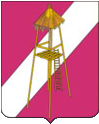 АДМИНИСТРАЦИЯ СЕРГИЕВСКОГО СЕЛЬСКОГО ПОСЕЛЕНИЯ КОРЕНОВСКОГО РАЙОНАПРОЕКТ ПОСТАНОВЛЕНИЯот 00.00.2023                                                                                                                            №  ст. СергиевскаяО признании утратившими силу постановления администрации Сергиевского сельского поселения Кореновского районаС целью приведения нормативных актов администрации Сергиевского сельского поселения Кореновского района в соответствие с действующим законодательством, администрация Сергиевского сельского поселения Кореновского района, п о с т а н о в л я е т:Признать утратившими силу постановление администрации Сергиевского сельского поселения Кореновского района от 19 сентября 2014 года № 109 «О комиссии по обследованию зеленых насаждений администрации Сергиевского сельского поселения Кореновского района».   2. Общему отделу администрации Сергиевского сельского поселения Кореновского района (Рохманка) обнародовать настоящее постановление в установленных местах и разместить его на официальном сайте органов местного самоуправления Сергиевского сельского поселения Кореновского района в сети «Интернет».3. Постановление вступает в силу после его официального обнародования.ГлаваСергиевского сельского поселения   Кореновского района                                                                      А.П. Мозговой